GMINA WROCŁAW – ZARZĄD
GEODEZJI,  KARTOGRAFII  I  KATASTRU  MIEJSKIEGO WE WROCŁAWIU
AL. MARCINA KROMERA 44, 51-163 WROCŁAW,
TEL. 71 32 72 100  FAX. 71 32 72 390
e-mail: sekretariat@zgkikm.wroc.pl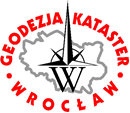 dotyczy postępowania pn.: „Dostawa akcesoriów informatycznych i licencji, odnowienia licencji oraz odnowienia wsparcia dla urządzenia Fortigate” (post. ZGKIKM.EA.260.2.2.2021)Informacja z otwarcia ofertDziałając na podstawie art. 222 ust. 5 ustawy z 11 września 2019 r. – Prawo zamówień publicznych (Dz.U. z 2019 r., poz. 2019 ze zm.), Zamawiający informuje, że w postępowaniu wpłynęły następujące oferty:Kierownik Działu Administracyjno-Gospodarczego i ZaopatrzeniaDominika GrodzkaWrocław, dn. 05.03.2021 r.Numer ofertyWykonawca Cena oferty bruttodla części nr ICena oferty bruttodla części nr IICena oferty bruttodla części nr IIICena oferty bruttodla części nr IVCena oferty bruttodla części nr VCena oferty bruttodla części nr VI1.SPINEL Sp. z o.o.ul. Podwale 7550-449 Wrocław5 731,80 zł2 031,96 złNie złożono oferty12 704,67 zł7 138,92 złNie złożono oferty2.MIR-BET MIROSŁAW BURDAul. Dąbrowskiego 4250-457 Wrocław5 608,80 zł2 086,08 złNie złożono ofertyNie złożono ofertyNie złożono ofertyNie złożono oferty3.OXYGEN INFORMATIONTECHNOLOGY Sp. z o.o.ul. Domaniewska 3702-472 Warszawa5 830,20 złNie złożono ofertyNie złożono ofertyNie złożono oferty6 440,16 złNie złożono ofertyNumer ofertyWykonawca Cena oferty bruttodla części nr ICena oferty bruttodla części nr IICena oferty bruttodla części nr IIICena oferty bruttodla części nr IVCena oferty bruttodla części nr VCena oferty bruttodla części nr VI4.Integrit S.A., ul. Tyniecka 1 52-407 WrocławNie złożono ofertyNie złożono ofertyNie złożono oferty12 730,50 złNie złożono ofertyNie złożono oferty5.MS-IT Miłosz Sękalaul. Gnieźnieńska 1240-142 KatowiceNie złożono oferty2 373,90 złNie złożono oferty12 472,20 zł6 432,90 zł8 856,00 zł6.Si4iT Sp. z o.o., ul. Uczniowska 23A52-222 Wrocław5 067,60 zł1 918,90 złNie złożono oferty12 730,50 zł6 199,20 zł10 371,36 zł